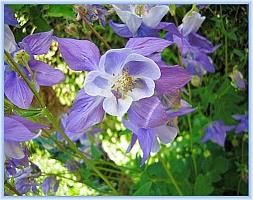 爱的精神的召唤--不要浪费生命的能量在你这个尘世的预言家身上，我在 "我是 "中的博爱精神再次显现，并欢迎你和所有愿意接受来自我的天国智慧之源的进一步爱滴的酣畅淋漓的人们。 今天，你现在通过一个高度敏感的微妙能量和接触渠道直接在你的内在接受我，这个渠道存在于我在天体原始中央太阳和整个创造物中所有众生的生命核心之间，直到永远。我在灵性图片中的信息交流现在从你的灵魂生命核心通过强烈旋转的意识中心流入你的灵性开放的人类意识，并因此受到两个纯粹的天体的监督。他们注意到我传递的信息以你的母语到达你的上层意识中，基本上是正确的意义。  的确，在这个相反的世界上，对于那些每天与我--我是中的爱的普遍精神保持一致的人来说，每一天都是非常宝贵的，他们衷心地努力逐步实施他们的精神知识--其中包含法律规则和纯洁生命的特征，他们从我的天国信息中学到了这些，没有狂热，但内心是认真的。这样，他们不仅会成为自愿征服自己不吸引人的性格特征的人，而且也会成为健全的天国品质上的独立的重新编程者，而且，内心的流浪者进入曾经属于他们的光荣、阳光和多样的天国生活。  现在，在生命的最后一个尘世阶段，黑暗的深层堕落的众生在他们自我创造的堕落世界中生活，谁亲切地喜欢与我--爱的内在精神保持一致，而且更经常地在他的内在与我交流，谁就会从我的能量来源--天上的原始中央太阳那里得到丰富的礼物。我的爱的力量可供每个人使用，无论他属于哪个国家，哪个种族，或者他目前仍然认为哪个世界或人生观是正确的。  你们人类知道，我，在我最伟大的全能之心中，总是可以接触到每一个以各种理由向我讲话和与我交流的宇宙生命--这是我被创造时天人曾经传递给我的--不管它是生活在纯粹的存在中还是生活在堕落的世界中，因为我在原始中央太阳中的仁慈意识在所有的永恒中不断地以这种方式为导向。 不幸的是，今天大多数人与他们的化身的灵魂不再能够在他们自己的体内调用我的爱的力量，更不用说在他们自己的体内幸福地感受我的爱的流，因为他们每天主要生活在相反的世界振动中，没有考虑到他们因此变得越来越能量匮乏。他们要为能量匮乏的巨大缺陷而自责，或者说，他们每天可支配的生命能量较少，因为他们没有兴趣与我亲切交流，尽管他们中的许多人是宗教或精神上的。他们精神上的短视和世俗阻碍了他们获得更多的能量，我很乐意从我天国的爱的源泉转移给他们，为他们的幸福和健康服务。 现在，我，在我中的非个人的爱的精神，出于神圣的严肃性而向内心的人讲话，他们由于过度的工作，常常忘记在他们的内心与我进行精神上的接触，一天几次。有些人错误地认为，他们必须通过自己的许多职业和帮助给同伴留下好印象，或者认为他们被认为是特别勤劳和乐于助人的人，由此他们不自觉地抬高了自己。  有些人错误地认为，我，普遍的爱的精神，在他们的尘世生活后，以额外的能量奖励他们为知名人士提供的许多服务，并赞美他们。真的，我不会这样做，因为他们对同胞的服务大多不是无私的，他们无意识地用来自堕落世界的单极能量提升，也就是用奉承或赞美的能量以及来自堕落世界的人的礼物。以他们大部分仍然无意识的自私行为，他们已经在地球上奖励了自己。这是人们和他们的灵魂之间的悲哀结论，他们还没有正确地理解什么是无私地为他人做出小小的帮助，而没有别有用心的动机。  如果你们想帮助某人，那么请检查你们自己，你们的意图是否真正无私，因为清净众生的天人无私不包含任何期望。如果天人出于发自内心的慈悲和内在的联系而帮助了一个生命，那么他们永远不会想从他那里得到赞美或礼物，因为他们无私的光明意识是没有这个的。  我还要求你，为了节省你的生命能量，认真而有远见地思考你想帮助谁，因为很多人从案件中喜欢发牢骚，自怨自艾，从而给自己的生活经济状况带来虚假的形象。他们通过抱怨来伪装自己，因为他们很清楚，他们总会找到好心人，出于同情，同意帮助他们，例如，在他们的家里或为他们做其他事情，尽管他们可以花钱买帮助或自己能够做这些工作和差事。  诚然，许多好心的人被帮助者综合症所累，上当受骗，这有一天会对他们产生负面影响，因为他们因许多不必要的帮助而变得非常虚弱，然后容易患上各种疾病。我，天国的爱的精神，为了你的自我保护，想防止这种情况，这就是为什么我提供给你许多提示，让你重新考虑或警告你不要在不必要的帮助上浪费你宝贵的生命能量。 由于你们目前生活在一个能量越来越低的世界里，元素粒子的振动越来越小，能量越来越低，从地球、从水和空气元素转移到大自然的能量越来越少。因此，你从日常食物和元素中获得的能量越来越少。这种情况每天都在发生，因为由于许多外部的负面影响和离经叛道者的排斥，世界振动正在迅速减少。这对人类来说是可悲的，特别是你们这些年长的人，因为他们的细胞在能量上的退化比有活力的年轻人要快得多。食物以及天然药物和补充剂中的能量耗尽，很快就会对重病患者产生威胁生命的影响，因为他们依靠这种额外的能量来源及其生命建设剂来实现良好的治疗。然而现在，处于能量困境的细胞得到的能量较少，尽管它们绝对需要来自内部和外部的更多能量。因此，我建议你们，你们这些天上的回归者，好好管理你们的意识能量，因为这对这个地球阶段的每个人都非常重要。出于这个原因，我要求你不要把宝贵的生命能量浪费在不必要的援助上，因为你需要它们来完成你的日常差事、任务和职责，或者在你的职业中，这样你的存在才有保障。 请一定要事先衡量一下，听听你的感觉告诉你，是否真的有必要帮助一个人。深思熟虑，因为我建议并要求你为了你身体的良好能量供应而明智地行动。 如果你想帮助某人，事先考虑是否真的有必要，或者你是否被你的帮助者综合症强烈控制。如果它是一个长寿的帮助者综合征，那么它仍然包含一个自私的程序，储存在你的灵魂和人类的上层和潜意识中，不允许你采取不同的行动。如果你现在认识到自己的错误行为，那么在生活的安静阶段问问自己，是什么原因控制你一次又一次地帮助某些人，或者是什么动机促使你这样做。在这个世界的最后阶段，这对你们来说是非常决定性的，在这个世界上，你们没有多少时间可以活了，部分原因是缺乏能量，或者是因为地球上的人类生命很快就会不复存在。 仔细考虑一下，如果能很好地管理自己的生命能量，以便在一天中感觉更好，并能愉快地完成任务和职责，没有强烈的疲劳感，是不是会更好。我的爱的精神只为你们提供建议，供你们考虑，但你们自己决定是热烈地接受它还是拒绝它。  一些灵性开放的人正在寻找天上的真理和我的爱的精神关于预言家的深刻解释，他们想从我这里知道今天一些信奉上帝的人仍然毫无戒心地生活在帮助者综合症中的真正原因是什么。不是我，我是中的非个人的爱-精神，在他们的灵魂性的人类意识中种下了这样一个痛苦的种子，这也包含了狂热的过度。现在你应该从我这里了解到它到底是谁，以及它是如何产生的。我将启迪你们，并向你们大致描述远在人类历史之上的原因。但我要求你们用你们内在的灵魂之心接受我神圣的启示语言，那么你们就不会从字面上把握它，而只会从意义上和精神上高瞻远瞩地把握。 诚然，几千年前，宗教是由这个世界上的伟大统治者下令建立的，这样，臣民就不会受到诱惑，通过严格的生活秩序来抵抗他们的权力和不公正的贡品--据说是由我通过开明的人给予的。残酷的统治者委托熟悉他们的下属编撰宗教著作，在这些著作中，我，爱的天灵，一方面要表现出慈爱和仁慈，另一方面要作为天国统治者的人进行惩罚、报复和责罚，这样，信神的人如果违反了一个或多个宗教规定，就会对我感到害怕。  那么，当时的统治者以欺骗的方式，委托他们所选择的领导人建立一个宗教。他们向他们的臣民宣布，我选择他们作为上帝的仆人来建立一个世界性的宗教，信徒们现在将学习如何返回天国。因此，对于那些来自堕落的善良的人们来说，这个世界上伟大的宗教灾难开始了，他们的灵魂还没有像世俗和宗教的傲慢跋扈的领导人那样堕落到如此地步。  当时的宗教领袖总是与伟大的统治者合作，让顺从的信奉上帝的人被训练成祭司，然后在他们和宗教人士之间充当调解人。当宗教经书制作完成，并在布道中向信奉神灵的人宣传其内容是关于牧师的不可改变的神圣真理时，他们一再呼吁宗教人士为传播其宗教教义而努力。为此，僧侣们后来在寺院里接受培训，并作为传教士被派往世界各地。为了保护他们，当时的统治者在他们的指挥下安排了一支庞大的军队，他们应该和僧侣一起用残酷的方法迫使不信教的人或其他有宗教信仰的人在遥远的国家接受他们的宗教信仰--据说这一切都是根据我的灵感和指示发生的。 神父们一次又一次地要求宗教人士为上帝和他们的宗教教义挺身而出，做出牺牲，而且还要牺牲性地服务于他们的邻居--据说又是根据我的指示。对我的爱的精神的影射是没有止境的，因为他们完全知道如何让人们顺从，他们甚至准备牺牲自己的生命来取悦我，爱的精神，为邻居服务和传播宗教教义。他们从祭司那里得到了以下错误的说法："如果宗教人士在为邻居服务的同时也为他们的上帝牺牲自己，那么在他们的生命结束后，他们会因为感激而被上帝接进天国作为奖励。"  通过这样一个误导性的说法，无数归咎于我这个爱的天国精神中的一个，牧师种姓在几千年前就成功地把心地善良、受宗教约束的人赶进了帮助者综合症，所以这种根深蒂固的精神帮助者储存与狂热的过度吸引他们的灵魂一次又一次地在这个黑暗、危险的世界中重生，新的心痛又在等待他们。  诚然，那些心地善良的信奉真主的人，在他们的帮助者综合症的强烈驱使下，在他们的许多帮助行为中竭尽全力，以至于身体完全疲惫，结果是有些人得了重病，他们的生命过早地结束。由于许多牧师的误导性陈述，无数信奉上帝的人和他们的灵魂遭受了巨大的心痛，直到你在世的时候，这种心痛似乎还没有结束，因为背负着帮助者综合症的信奉上帝的人，由于他们的精神无知，并不怀疑真正的原因是什么。人们被欺骗和误导的事实，长期以来一直是无情的、破坏性的堕落者的意图，他们出于失态，现在正把这个世界引向毁灭。  我现在要求那些上了早先宗教错误言论当的善良的人们现在要在精神上觉醒，重新思考，使他们最终从帮助者综合症中解脱。我非常希望这对他们和他们的灵魂有好处!  我再给你们这些心地善良的人一个建议，可以帮助你们获得更多的能量，也可以让你们的精神更快地成熟。  好吧，许多以精神为导向的人还没有注意到，他们经常在一轮会谈或电话中不间断地交流，就像瀑布一样。他们必须假定，他们相当快速的说话，中间没有停顿，总是只从他们的头脑中冒出来，或者是从他们的超意识中被召唤出来的。从我天国的角度来看，他们并没有通过这样的说话方式获得与他们内在灵魂的联系。这对以精神为导向的人来说并不意味着什么好事，因为这样他们没有给自己的灵魂在人类意识中交流的机会，但也没有从我的爱的精神中把晚上流向它的能量转移到他们的人类衣服上。在晚上，当她的人处于深度睡眠状态时，她对此非常难过，她经常为此流泪，并要求我让她的人明白，他应该改用一种以精神为导向的、缓慢的、有意识的语言。 真的，谁说得快，也就浪费了许多单极的生命能量，这些能量包含在细胞核的基因库中，部分是通过父母或也是他们化身的灵魂传递的。这就是为什么我建议以精神为导向、说话快速的人重新思考，开始更慢、更有意识地说话，以利于他们自己的能量。如果你经常这样练习，有一天你会欣喜地发现，当你说话时，你的内在灵魂会用冲动和能量支持你，使你的讲话在精神上更加深刻和温和。这是一个酣畅淋漓的精神人的标志，这使他的内在灵魂有机会在精神上进一步发展，以便在内在道路上取得良好的进展，更快接近天堂的生活。如果你重新考虑我的建议，改变成新的精神说话方式，那么我对你的灵魂非常满意。 我的博爱精神随时准备通过存在的信使帮助你，给你建议和警告，或唤醒你的理智，但我永远不会对你说，你必须在生活中实施或听从它们，不，这种说法永远不会来自我的爱的关怀意识，因为我是天上原始中央太阳中的自由博爱的非个人存在，给每个创造物的生命留下它的自由，直至永远。 我的爱的普遍精神是一个温柔的、给予的非个人的存在，它总是准备给纯洁的天人以能量，但也给堕落世界里有负担的众生以能量，但前提是他们不浪费自己的生命能量。这意味着在一个形象的意义上，我的宇宙意识包含了这样的品质：注意众生谨慎小心地处理来自原始中央太阳提供的能量，或者为他们的行星和双重生活很好地划分这些能量，并将它们用于真正需要的地方。这确保了原始中央太阳中始终有足够的准备好的能量，用于创造整体性和所有创造的生命。 从其他爱滴启示中，你们大多数人都知道，在一个过期的纪元周期后，天人在双重联系和他们共同设计的行星生活中收到一定量的能量，供他们在新的纪元中个人使用，他们把这些能量储存在他们光体的内部。他们非常高兴和感激地从原始中央太阳那里得到这些东西，并可以自由使用，例如，用于新建或重新设计他们的进化星球，用于美化他们华丽的住宅和花园，以及用于充实和幸福的双重生活。但即使在这里，他们也不会浪费储存在内我中的能量，而是问自己需要多少能量，例如，改造自己的房子和生活区，或花园，或生活的其他领域。  如果在另一个星球上成功完成进化的新行星居民出现，那么常驻的行星居民就有必要为他们创造一个居住地。对于他们精力旺盛的任务或必要的活动，他们就会向原始中央太阳--我的非个人的双重存在--请求额外的能量，它很乐意为他们提供这些能量。他们对此非常高兴，因为他们暂时感觉到自己体内有更大的能量储备，这是他们以前不知道的。然后他们在双重结合中或与几个生命一起使用这些能量，这样新的居民在新的生命进化中可以住在一个特别美丽的住宅和生活区，并在继续进化中进一步发展精神。他们在地球上的停留时间取决于他们的进化进度，他们可以自由决定，时间为一个或多个天体纪元。  他们的生活区包括一个大花园和公园，有最美丽的花朵。在他们的新生活领域，他们可以根据自己的进化状态和他们在进化过程中暂时居住的许多其他星球的生活所带来的经验，独立地重新设计或重新安排它，并感到非常高兴。我，普遍的爱的精神，不干涉这一点，因为他们可以过完全自由的生活，甚至不受任何来自他们直接行星邻居的影响。 天上的每一个生命总是与一个进化的星球上的双子一起居住。这在天人中是必要的，因为原始父母把他们的新创造建立在二元粒子上，并把天人的生命原则转移到众生的二元联系中，因为他们从先前的创造中知道，只有通过这样才能有伟大的幸福的生命体验，使他们彼此之间非常快乐。此外，双重的生活方式为众生提供了独特的可能性，通过他们幸福的光体结合，他们以内心最高的爱的感觉温柔地奉献自己，从他们的生命核心来到天体原始中央太阳的更多能量。双重的生活方式被固定在天体的生命法则中，因此没有任何生命能够在天体中过单一的生活，即使它曾经在较低的秋季生命中如此不合法地异常地和自私地生活。 天人的品质和生命的规则，你们也称之为法律，我从天人那里得到了储存，并被允许普遍管理，不包含任何纯洁生命的无聊变化。也就是说，天人享有一种生活方式，他们在其进化的星球上体验到不同的生活方式。这是巧妙的，富有想象力和创造力的，点缀着许多变化，这促进了他们的生活乐趣，他们从来没有想过不这样做。他们总是从我最伟大的宇宙意识中看到新的、令人愉快的、巧妙的惊喜，他们可以把这些惊喜融入他们的星球生活。然后他们一起决定是否增加一个新的生活变体，可以进一步丰富他们以前的幸福生活。通常他们会以民主投票的方式决定接受来自我爱的意识的推荐，然后非常高兴地注意到他们的双重和行星生活是如何被一个新的变体所丰富的。他们的喜悦和感激之情便从他们的心中流向我，即非个人的我是神，我又将其传递给那些在地球社区带来这种新生命变体的众生。然后所有众生同时感受到他们生命核心的巨大喜悦，因为他们通过它彼此相连。在与他们的联系中，我，天体的爱的精神，以及我的非个人的双重存在，原始的中央太阳，体验到他们的幸福，并对这个普遍的时刻心存感激。你能在你有限的人类意识中想象这个快乐的天体事件吗？ 从描述中你现在可以认识到，我的天国爱的精神从不把众生的感激和喜悦只留给自己，而是把它分享或传递给那些用新的生命变化扩大和大大丰富天国生活的众生，其中也包括那些为他们心爱的儿子和女儿做出最大贡献的创造者父母，以便他们能够永远自由、独立和幸福地生活在双重结合中，并以这种方式与他们的行星居民相处。 我并不为自己单独保留你们内心人类在衷心祈祷或简短对话中向我提供的衷心感谢和内心喜悦，而是将它们传递给在宇宙时刻与我衷心交流的天人，他们对各种交流持开放态度，无论是来自天体进化的生命还是来自堕落世界的生命。例如，我向他们提供那些来自堕落世界的众生的照片，他们向我发送了他们快乐和感激的爱的冲动。这些是天人中的这种接受能力强的生命，他们在以前的共同生活中是天人进化星球上非常热情的朋友，他们作为救赎计划的生命，一起为建立创造物做出了很多贡献，也为拯救创造物做出了贡献。他们非常高兴地看到他们现在在地球上的一些照片，这些照片是天人通过他们的生命核心从我这里得到的。当他们得知化身的前朋友在这个黑暗的人类世界中成功地活出了更高的振动，并且在天体的回归之路上，精神上有了进步，以至于他们的灵魂已经能够发掘出许多以前天体生活的回忆时，他们会特别高兴。  从我的简单描述中，你现在对天人的生活有了更多了解。此外，你能够了解到，我的非人格化的爱的存在，也是纯洁的众生，从来没有从其他众生的心里只为自己保留一个感谢，而总是包括我和其他行星众生。从这个例子中你意识到，所有的天人，包括我，我是神，都过着非个人的生活，我们之间是交流的。这样的生活只有在存在的平等、公正、绝对自由和相互间的极大友好中才有可能。 你们这些内心的人扪心自问，你们离我们光荣的天堂般的平等生活有多远--我，爱的普遍精神，也属于这种生活--以及正义、自由、同情和亲切。 如果你们想回到你们光明的天国之家，那就赶快认识到你们人为的生活方式，这些方式是为了提升你们以自我为中心的声誉，并把你们与它们分开，因为它们对你们来说是一种邪恶，不仅把你们捆绑在不可救药的堕落生命的人际关系上，而且也捆绑在物质上。如果你们正确地理解了我天上的爱的精神在你们心中的指示，那么你们一定会想利用在地球上仅剩的短暂时间，把自己从与人有关的、估价的生活方式的枷锁中解放出来。如果你愿意，在我内心的帮助下。 但事先要知道，这将是一场与你自我征服的内心斗争，也是与那些每天观察你的生活方式并想勾引你的无形的欺骗灵魂的斗争。如果你继续留在他们个人的黑暗世界中，直到其结束，对他们来说是无所谓的，因为他们是你日常能量的受益者。 如果你表现得以人为本，他们就有可能穿透你开放的光环，从你身上收回能量。因此，仔细想一想，在这个越来越没有能量的世界里，你是否想允许这样做，或者你是否愿意改变成一种精神上更高的、非个人化的生活，使你每天能从我天国的爱之源接受更多的能量。但我把这个问题留给你们，因为我把你们看作是自由的生命，无论你们碰巧在宇宙存在中处于什么位置。 我只希望你们在自由中决定支持我的建议，并很快再次进入天堂，成为爱的幸福之光的纯净生命。 